Tool 17. Messaging 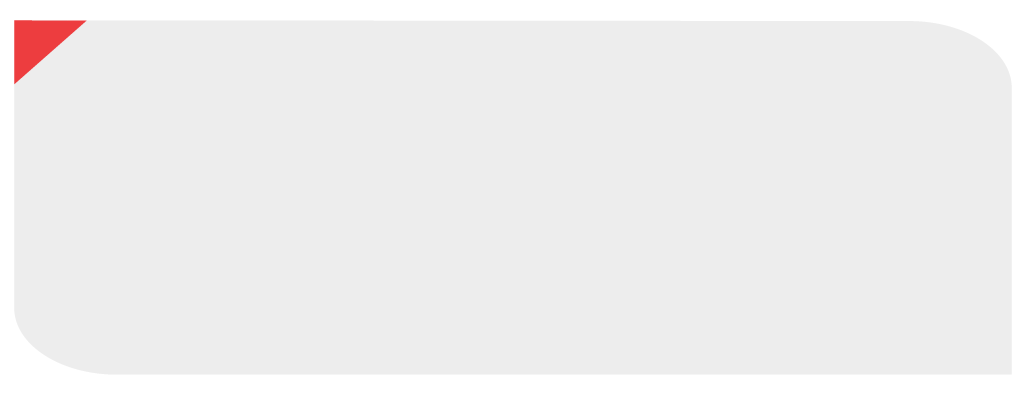 AudiencesAudiencesPrimary messagePrimary messageSecondary messageSecondary messageEvidence/commentsEvidence/comments1. Intervention/NAP area: 1. Intervention/NAP area: 1. Intervention/NAP area: 1. Intervention/NAP area: 1. Intervention/NAP area: 1. Intervention/NAP area: 1. Intervention/NAP area: 2. Advocacy objective: 2. Advocacy objective: 2. Advocacy objective: 2. Advocacy objective: 2. Advocacy objective: 2. Advocacy objective: 2. Advocacy objective: OverallPolicy-makers/government/MPPolicy-makers/government/MPStrategic policy-makersStrategic policy-makersTechnical policy-makersTechnical policy-makersDonors/development agenciesDonors/development agenciesInfluencers/leaders/brokersInfluencers/leaders/brokersINGOs/NGOs/CSOsINGOs/NGOs/CSOsMedia/social mediaMedia/social mediaGeneral publicGeneral publicHuman health sectorHuman health sectorHuman health sectorHuman health sectorHuman health sectorHuman health sectorHuman health sectorMinistry of Health/Dept. PHMinistry of Health/Dept. PHDrug administrationDrug administrationMedical professionalsMedical professionalsPharmacistsPharmacistsNursesNursesCommunity health workersCommunity health workersProfessional AssociationsProfessional AssociationsAcademicsAcademicsSpecialist mediaSpecialist mediaAnimal health/food sectorAnimal health/food sectorAnimal health/food sectorAnimal health/food sectorAnimal health/food sectorAnimal health/food sectorAnimal health/food sectorMinistry of Agriculture/Acqua.                                                             Dept. Livestock/Trade/Ministry of Agriculture/Acqua.                                                             Dept. Livestock/Trade/Veterinarians (public/private)Veterinarians (public/private)AgrovetsAgrovetsLivestock producers/exportersLivestock producers/exportersFarmersFarmersFood producersFood producersFood consumersFood consumersAcademicsAcademicsSpecialist mediaSpecialist mediaEnvironment sectorEnvironment sectorEnvironment sectorEnvironment sectorEnvironment sectorEnvironment sectorEnvironment sectorMinistry of EnvironmentMinistry of EnvironmentAcademicsAcademicsSpecialist mediaSpecialist media